Elektrisüsteemi kokkuvõte: veebruar 201730.03.2017Keskmine vee juurdevool Läti Daugava jõkke oli tänavu veebruaris 423 m3 tunnis (2016. aasta veebruaris 527 m3).Põhjamaade hüdroreservuaaride täituvus oli veebruarikuu lõpu seisuga 42,3% maksimaalsest. Aasta tagasi samal ajal oli hüdroreservuaaride täituvuseks 53,3%.Eesti ja Läti ristlõikel esines päev-ette ülekandevõimsuste piiranguid seoses remonttöödega liini L374 (Balti-Leningradskaja) Vene-poolses osas. Eesti-Soome ristlõikel järgmise päeva ülekandevõimsuste piiranguid veebruaris ei rakendatud, küll aga lülitus 08.02.2017 kell 10:00 avariiliselt välja Estlink-2, mille raames tegid Elering ja Fingrid ka vastukaubandust (tehingu kulu Eleringi jaoks moodustas 1033 eurot). Kõnealuse katkestuse kestvuseks kujunes ca 20 minutit. Leedu-Rootsi vahelisel NordBalt merekaablil oli elektriülekanne katkestatud perioodidel 11.02. ja  15. -24.02.2017.Veebruarikuu Eesti elektrisüsteemi ebabilansist 31% kaubeldi Baltikumi keskmise Elspot hinna alusel, seejuures esines Balti riikide vahel ebabilansside süsteemiefekti kokku 77% ajast. Baltikum oli 58% ajast bilansienergiat eksportiv ning 42% ajast bilansienergiat importiv.Eesti bilansienergia ostu miinimumhinda kujundas Soomest Eesti sisemaiseks bilansijuhtimiseks aktiveeritud alla-reguleerimistarne negatiivne hind.ElektribilanssElektrikaubandusbilanssBilansiselgitusElektri tootmine ja tarbimine BaltimaadesJoonis 1: Baltikumi füüsilised elektrivood veebruaris 2017, GWh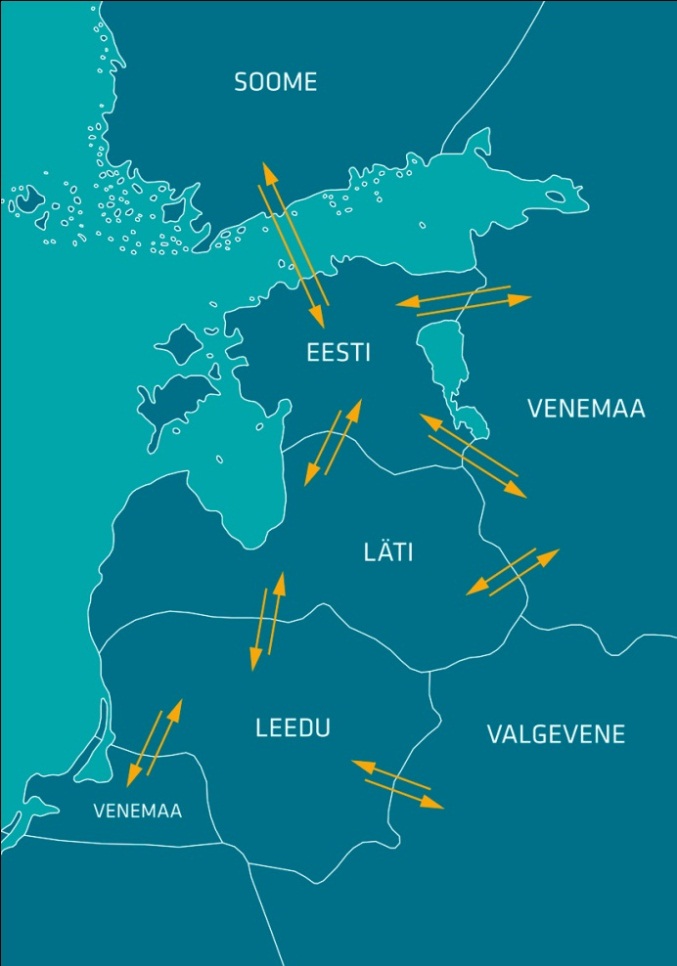 Baltikumi elektrikaubandusbilanssElektri tootmine ja tarbimine PõhjamaadesBilansienergia hinnadAllikad: Elering, Nord Pool, Scada, Augstsprieguma tīkls, Litgrid, Fingrid.Käesolevas kokkuvõttes koostatud bilansside metoodikad asuvad Eleringi kodulehel aadressil http://elering.ee/elektrisusteemi-kuukokkuvotted. EES elektribilanss, GWhVeebruar 2017Veebruar 2016Muutus %Võrku sisenenud elekter kokku1 1751 249-6%Sisemaine tootmine99174433%sh taastuvenergia118,3129,0-8% - tuuleenergia53,262,1-14% - hüdroenergia1,44,1-64% - biomass, biogaas63,562,81%Välisliinidelt import185505-63%sh füüsiline import770-90%sh füüsiline transiit178435-59%Võrku läbinud elekter kokku1 1751 249-6%Sisemaine tarbimine võrgukadudega7547481%Välisliinidele eksport421502-16%sh füüsiline eksport24366268%sh füüsiline transiit178435-59%Bilanss237-4-6318%Piiriülene elektrikaubandusbilanss, GWhVeebruar 2017Veebruar 2016Muutus %Import kokku187525-64%    sh Eesti-Läti 2612124%    sh Eesti-Soome160513-69%Import läbi päev-ette elektribörsi154510-70%Import läbi päevasisese elektribörsi3215113%Eksport kokku419508-17%    sh Eesti-Läti 337493-32%    sh Eesti-Soome8215453%Eksport läbi päev-ette elektribörsi398494-19%Eksport läbi päevasisese elektribörsi211357%Elektrikaubandusbilanss233-18-1416%Bilansienergia tarned Eesti-Läti2,88,4-66%Bilansienergia tarned Eesti-Soome 1,25,5-78%EES elektribilanss237-4-6318%Bilansiselgituse kokkuvõtte, GWhVeebruar 2017Veebruar 2016Muutus %Süsteemi bilansienergia import5,74,722%Bilansihalduritelt bilansienergia ost21,827,7-21%Juhtimistarnete ost3,92,464%Süsteemiteenuse ost5,21,4277%EstLink juhtimise bilansienergia ost4,43,427%Kokku:40,939,54%Süsteemi bilansienergia eksport10,013,5-25%Bilansihalduritele bilansienergia müük17,014,815%Juhtimistarnete müük3,75,6-33%Süsteemiteenuse müük5,21,4277%EstLink juhtimise bilansienergia müük5,04,315%Kokku:40,939,54%Elektribilansid Baltimaades, GWhVeebruar 2017Veebruar 2016Muutus %Tootmine Eestis99174433%Tootmine Lätis59744136%Tootmine Leedus206228-10%Baltikum kokku1 7931 41227%Tarbimine Eestis7547481%Tarbimine Lätist6226200%Tarbimine Leedus8558214%Baltikum kokku2 2312 1892%Eesti saldo237-4-6318%Läti saldo-25-180-86%Leedu saldo-650-59310%Baltikum kokku-438-776-44%Baltikumi elektrikaubandusbilanss, GWhVeebruar 2017Veebruar 2016Muutus %Eesti bilanss233-18-1416%    sh Eesti-Läti311481-35%    sh Eesti-Soome-78-499-84%Läti bilanss-30-188-84%    sh Läti-Eesti-311-481-35%    sh Läti-Leedu281293-4%Leedu bilanss-721-748-4%   sh Leedu-Läti-281-293-4%   sh Leedu-Rootsi-149-168-12%   sh Leedu-Poola43-44-198%   sh Leedu-kolmandad riigid-334-24338%Elektribilansid Põhjamaades, GWhVeebruar 2017Veebruar 2016Muutus %Tootmine Norras13 18414 121-7%Tootmine Rootsis14 53015 217-5%Tootmine Soomes5 9145 993-1%Tootmine Taanis3 0072 63214%Põhjamaad kokku36 63537 962-3%Tarbimine Norras12 61213 152-4%Tarbimine Rootsist13 11813 628-4%Tarbimine Soomes7 6797 5192%Tarbimine Taanis2 6682 841-6%Põhjamaad kokku36 07737 140-3%Norra saldo572969-41%Rootsi saldo1 4121 589-11%Soome saldo-1 765-1 52616%Taani saldo338-209-262%Põhjamaad kokku558823-32%Bilansienergia hinnad, €/MWhVeebruar 2017Veebruar 2016Muutus %Keskmine müügihindEesti36,3226,3738%Läti34,1525,4534%Leedu48,0738,7624%Soome (tootmine)38,1931,5121%Soome (tarbimine)34,1726,3430%Keskmine ostuhindEesti31,7123,6434%Läti32,1623,9634%Leedu25,7617,5247%Soome (tootmine)31,0520,9248%Soome (tarbimine)34,1726,3430%Max müügihindEesti140,98157,83-11%Läti158,18166,78-5%Leedu156,14165,16-5%Soome (tootmine, tarbimine)200,00520,00-62%Min ostuhindEesti-2,850,39-831%Läti2,914,85-40%Leedu2,944,79-39%Soome (tootmine, tarbimine)-1,350,00#DIV/0!Keskmine EES avatud tarne hindKeskmine ostuhind65,0759,679%Keskmine müügihind16,4111,1248%